Conferences & EventDate/LocationDescriptionLead Safe Housing Rule Webinar Series: Subparts J and KFeb. 2021HUD’s Office of Lead Hazard Control & Healthy Homes (OLHCHH) webinar series will review federal lead regulations & focus on Lead Safe Housing Rule (LSHR) activities:Subpart J for rehabilitationSubpart K for acquisition, leasing, support services, and operationsThis series is relevant to Community Planning & Development (CPD) and Office of Native American Programs (ONAP) grantees and their subgrantees/subrecipients who administer Subpart J housing rehabilitation activities and Subpart K activities/programs (including homebuyer assistance). Presenters will provide a step-by-step explanation of how practitioners can create healthy housing while complying & documenting compliance with LSHR. LSHR Training Registrar | trainings@hudexchange.info      Register today!Your Money, Your GoalsFeb. 2, 9 & 16Your Money, Your Goals Training (Part 1 of a 3 part series): February 2, 2021, 2:00pm – 3:30pmYour Money, Your Goals Training (Part 2 of a 3 part series): February 9, 2021, 2:00pm – 3:30pm.  Your Money, Your Goals Training (Part 3 of a 3 part series): February 16, 2021, 2:00pm – 3:30pmRegister here.Wiring the Rez 2021Feb. 2021ThursdaysJoin the Indian Legal Program at the Sandra Day O'Connor College of Law at Arizona State University for its seventh annual Tribal Government E-Commerce CLE Conference—Wiring the Rez: Innovative Strategies for Business Development via E-Commerce. Sessions for the free webinar series will be held every Thursday in February 2021 for only 1.5 hours.Income Tax Guide for Native American Individuals and Sole Proprietors EventTues.Feb. 9, 202110:00 a.m. Eastern - Meeting ID: 160 262 91663:00 p.m. Eastern - Meeting ID: 160 625 2597FREE Zoom meeting hosted by the office of Indian Tribal Governments introducing the new IRS Publication 5424, Income Tax Guide for Native American Individuals and Sole Proprietors (PDF) (rev. 9/2020). This meeting will familiarize you with this new publication which discusses the tax treatment of certain income unique to Native American individuals and sole proprietors and helps in preparing their tax returns. Participants may also join via voice call. Dial by your location and input the meeting ID when prompted:  (669) 254 5252 US (San Jose) or (646) 828 7666 US (New York).  Send Questionsto TEGE.outreach@IRS.gov with the subject line “Pre-submitted questions for the Pub. 5424 Awareness Day” will be answered as time permits. Grant Writing WorkshopFeb. 10-11Grant Writing Workshop (Part 1 of 2): February 10, 2021, 9:00am – 12:00pm EST Click here for information and registration.Grant Writing Workshop (Part 2 of 2): February 11, 2021, 9:00am – 12:00pm EST Click here for information and registration.Procurement and Contract Management (HUD/ONAP)Feb. 24-25Virtual TrainingLearn the requirements pursuant to NAHASDA and Procurement Standards per 2 CFR 200 and Indian Preference per Section 7(b) of the Indian Education and Self-Determination Act. This training will be delivered in four modules that cover: Introduction to Procurement in Indian Country; NAHASDA Procurement regulations and 2 CFR 200 Procurement Standards, Indian Preference, Methods of Procurement, Price and Cost Analysis and then delve into the Contract Administration function that will cover types of contracts, required contract clauses, labor standard prevailing wages, payroll certifications, procurement records management/retention, payments, warranty and project closeout. The training will also include sample exercises to get better understanding of principles and concepts of procurement requirements. More info. at www.naihc.net. or contact Shane Begay at SBegay@naihc.net Tribal Council Roles and Responsibilities (HUD/ONAP)March 2-3Virtual TrainingMore info. to come soon.  Visit www.NAIHC.net or contact Shane Begay at SBegay@NAIHC.net AMERIND | NAIHC Annual Convention & TradeshowMay 22-27HawaiiWatch for more details soon.  Visit https://amerind.com/events-calendar/  35th Annual Reservation Economic Summit (RES 2021)July 2021Las Vegas, NVThe 35th annual Reservation Economic Summit (RES), RES 2021, is focused on resiliency and reinvention for American Indian enterprises, will take place in a hybrid format with a live in-person and live virtual experience available to attendees to ensure social distancing and the safety, comfort, and well-being of attendees. The National Center will be following Centers for Disease Control (CDC) and local health guidelines for in-person attendees. RES is the event to attend for high-caliber networking, winning teaming opportunities, business development sessions, and one-on-one consulting all centered around the American Indian Enterprise.  Register now for RES 2021HUD National Housing SummitAug. 16-18Watch for more information soon.NAIHC Legal SymposiumDec. 2021Watch for more information soon.  Visit www.naihc.net NAIHC’s Indian Housing Management Coursevarious11 Classes. All Online!  Visit www.NAIHC.net for more info.NAIHC’s eLearning course presents a survey of the Indian Housing Industry, its relevant laws, required compliance, management best practices & more. Designed especially for housing professionals everywhere, this course covers the foundational skills necessary for effective housing management. This innovative course provides relevant and up to date information with a busy professional’s schedule in mind. Offered completely online, current & future eLearning products will be presented in a self-paced, digital format with narrated lessons, interactive activities, assessments to test skill, and upon successful completion, earn valuable credit towards a certification with NAIHC’s Leadership Institute. All eLearning courses will qualify for credit with NAIHC’s Leadership Institute where participants can become eligible for various track certifications leading up to the prestigious – Professional Indian Housing Manager (PIHM) certification.  Courses include:Lesson 1: Applicable Laws & RegulationsLesson 2: Compliance & Other RequirementsLesson 3: Organizational OptionsLesson 4: Eligible Families & ActivitiesLesson 5: Property ManagementLesson 6: Planning & DevelopmentLesson 7: Financial IssuesLesson 8: Policy & Program DevelopmentLesson 9: Admissions, Occupancy, & MaintenanceLesson 10: Housing DevelopmentLesson 11: Monitoring True to Your VisionFirstPic Inc. – Tribal Housing Training CoursesVariousTo register or find out more, click on the links below or visit www.FirtPic.org Admissions and OccupancyDevelopment PlanningFinancial ManagementIHP/APRMaintenanceNAHASDA EssentialsNAHASDA IntermediateNational Webinar SeriesOpportunity Zones Webinar SeriesProcurementProgram IncomeProject ManagementLandlord Participation Webinar Series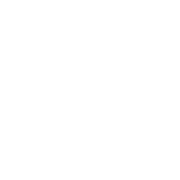 